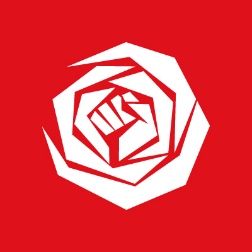 Motie: Aansluiting bij coalitie Voor 14De gemeenteraad van de gemeente Roermond in vergadering bijeen op 3 juni 2021,Constaterende dat:De ontwikkeling van het wettelijk minimumloon al langere tijd achterblijft op de algemene loonontwikkeling; De coronacrisis duidelijk heeft gemaakt dat het functioneren van onze samenleving sterk afhankelijk is van vaak onderbetaalde en ondergewaardeerde werknemers;Dit beroepen betreft zoals pakketbezorger, vuilnisophaler, vakkenvuller in de supermarkt, medewerker van distributiecentra, schoonmaker;Roermond duizenden inwoners heeft die ondanks hun onmisbare beroep een inkomen hebben waarmee ze officieel tot de werkende armen behoren en waarmee ze hun gezinnen niet of nauwelijks kunnen onderhouden.Spreekt uit dat:De gemeente Roermond, met de ambitie om armoede uitval te bestrijden, een signaalfunctie heeft naar andere overheden;De gemeente Roermond als werkgever, waar dit aan de orde is, het minimumloon van 14 euro hanteert voor haar eigen medewerkers;   De gemeente Roermond de doelstelling onderschrijft van de coalitie ‘Voor 14’ om het minimumloon naar 14 euro per uur te krijgen.
Verzoekt de Gemeenteraad en het College:De doelstelling te ondersteunen om het minimumloon naar 14 euro te krijgen en waar mogelijk steun te verlenen aan de lobby bij de landelijke politiek (vorming nieuw kabinet), omdat het vele inwoners van Roermond direct aangaat en daarmee ook het besteedbaar inkomen in onze gemeente vooruit gaat.
En gaat over tot de orde van de dag.
Indiener:  Lynn Rulkens 
Namens de PvdA RoermondBericht website / FBOok wij willen dat iedereen kan leven in plaats van overleven. Dat iedereen zich vrij voelt in plaats van beperkt. Dat iedereen een fatsoenlijk inkomen heeft en mee kan doen. De oplossing: verhoog het minimumloon van 10 naar 14 euro per uur.Hier kunnen wij samen voor zorgen door een sterke beweging te bouwen. Een beweging die afdwingt dat de gigantische rijkdom in Nederland eerlijker wordt verdeeld. Te beginnen met het verhogen van het minimumloon van 10 naar 14 euro per uur.Krijgen we dat voor elkaar, dan gaan miljoenen Nederlanders erop vooruit. Nederland telt namelijk 2,1 miljoen werkende Nederlanders die dat minimum (of net daarboven) verdienen. En omdat de uitkeringen gekoppeld zijn aan het minimumloon, krijgen ook 4,5 miljoen uitkeringsgerechtigden meer te besteden.Met deze motie willen wij onze raadsleden en het college vragen de doelstelling te ondersteunen om het minimumloon naar 14 euro te krijgen en waar mogelijk steun te verlenen aan de lobby bij de landelijke politiek (vorming nieuw kabinet), omdat het vele inwoners van Roermond direct aangaat en daarmee ook het besteedbaar inkomen in onze gemeente vooruit gaat.